          Заслушав и обсудив информацию отдела социальной защиты республиканской организации Общероссийского Профсоюза образования о претендентах на поощрение Татарстанской республиканской организации Общероссийского Профсоюза образования за лучшую организацию и реализацию молодежной политики с молодыми педагогами в 2021 году президиум республиканкой организации Профсоюза образования постановляет:          1. Информацию гл.специалиста республиканской организации Профсоюза Гафаровой Г.А. о претендентах на материальное поощрение Татарстанской республиканской организации Общероссийского Профсоюза образования председателей территориальных объединений молодых педагогов за лучшую организацию и реализацию молодежной политики принять к сведению.          2. Осуществить материальное поощрение за счет членских профсоюзных взносов за лучшую организацию и реализацию молодежной политики в размере 20.000 руб. 00 коп. (Двадцать тысяч рублей 00 коп.) по итогам 2021 года следующим председателям территориальных объединений молодых педагогов:- АЛЬМЕНЕЕВУ Александру Геннадьевичу, учителю истории МАОУ «СОШ №35 с углубленным изучением отдельных предметов» г. Набережные Челны, председателю Совета молодых педагогов г. Набережные Челны;- БАДЕРКАЕВОЙ Виолетте Альбертовне, учителю английского языка МБОУ СОШ №7 г. Бавлы, председателю Совета молодых педагогов;- ГАЛИАХМЕТОВУ Айнуру Харисовичу, учителю МБОУ «Многопрофильная СОШ 181» г. Казани, председателю Совета молодых педагогов Советского района г. Казани;          - ГИРФАНОВОЙ Алсу Зуфаровне, воспитателю МАДОУ №44 г. Нижнекамска, председателю Совета молодых педагогов УДО Нижнекамского муниципального района;           - ГАТИЯТУЛЛИНОЙ Лейсан Фаритовне, методист МУ «Управления образования» Арского муниципального района, председатель Совета молодых педагогов;          - ЗАКИЕВУ Ринату Рабхатовичу, учителю МБОУ СОШ № 1 г. Менделеевска, председателю Совета молодых педагогов;- Слепневой Надежде Александровне, учителю ГБОУ «Болгарская кадетская школа-интернат», председателю Совета молодых педагогов Спасского района;         -    ЩЕПЕТКОВОЙ Екатерине Валентиновне, учителю МБОУ СОШ №9 г. Бугульма, председателю Совета молодых педагогов;           - ШИГАПОВОЙ Лилии Зульфаровне, учитель МБОУ «СОШ №2» Высокогорского муниципального района, председатель Совета молодых педагогов;- КАРИМОВУ Рустаму Айратовичу, педагогу дополнительного образования МБУ ДО «Центр дополнительного образования детей “Заречье”» Кировского района г. Казани, председателю Совета Молодых педагогов Республики Татарстан;	3. Финансовому отделу республиканской организации Профсоюза образования (Шакирзянова Л.В.) составить смету и выделить средства для материального поощрения лучших председателей территориальных объединений молодых педагогов.4. Контроль за выполнением данного постановления возложить на отдел социальной защиты республиканской организации Профсоюза образования (Гафарова Г.А.).	И Н Ф О Р М А Ц И Я о претендентах на премию Татарстанской республиканской организации Общероссийского Профсоюза образования за лучшую организацию работы с молодыми педагогами	В соответствии с  отраслевым Соглашением между Министерством образования и науки Республики Татарстан и Татарским республиканским комитетом профсоюза работников народного образования и науки на 2021-2023гг., постановлением республиканского комитета профсоюза работников народного образования и науки № 8 от 13 февраля 2015 года в целях дальнейшего развития территориальных объединений молодых педагогов, усиления мотивации профсоюзного членства среди молодых педагогов,  Рескомом Профсоюза учреждены стипендий  председателям территориальных объединений молодых педагогов за лучшую организацию работы.Территориальными профсоюзными организациями на рассмотрение конкурсной комиссии было представлено 10 ходатайств и характеристик на претендентов, презентаций и видеороликов о работе с молодыми педагогами.	Несколько штрихов к портретам председателей территориальных объединений молодых педагогов. Среди претендентов на стипендию члены Президиума Совета молодых педагогов Республики Татарстан, участники IX сессии ВПШ, ежегодной педагогической школы молодых педагогов, победители муниципального и лауреаты республиканского конкурса «Учитель года». Все претенденты приняли активное участие в реализации проекта профсоюзной недели. Провели акции «Мы - Профсоюз!» с целью привлечения молодых педагогов к активной общественной работе. 	Альменеев Александр Геннадьевич - учитель истории и обществознания МАОУ «Средняя общеобразовательная школа № 35 с углубленным изучением отдельных предметов» г.Набережные Челны, председатель Совета молодых педагогов. Педагогический стаж работы 5 лет.         Александр Геннадьевич проводит активную работу с молодыми педагогами района, помогает председателю территориальной профсоюзной организации в проведении семинаров, профессиональных конкурсов. Принимал участие в работе муниципальной ШПА для членов профсоюза, совещаний с председателями ТПО и молодыми педагогами на муниципальном   региональном уровнях, организовала участие молодых педагогов в различных акциях, конкурсах, семинарах, форумах, конференциях. Продолжает активно участвовать в проведении районных методических семинаров для молодых педагогов, продолжает активную, пропагандистскую профсоюзную деятельность. Член Президиума СМП Республики Татарстан.          Бадеркаева Виолетта Альбертовна – учитель английского языка МБОУ «СОШ №7», председатель Совета молодых педагогов Бавлинского муниципального района. Стаж педагогический 7 лет.Добросовестное и ответственное отношение к работе, инициатива, самостоятельность в решении поставленных вопросов позволили избраться председателем Совета молодых педагогов Бавлинского муниципального района. Одним из приоритетных направлений ее работы стали сплочение молодых педагогов Бавлинской территориальной организации профсоюза работников образования, закрепление молодых специалистов в отрасли, оказание методической и правовой поддержки молодым педагогам. За период работы с 2016-2021 гг. были проведены 7 заседаний с председателями молодых педагогов каждого образовательного учреждения, на которых обсуждались вопросы взаимодействия СМП с молодыми педагогами района по созданию условий их   адаптации. Большая работа с ее участием была проведена при заключении территориального соглашения на 2021-2023гг., в частности: активное обсуждение раздела «Молодежная политика», организация наставничества в образовательных учреждениях города и района.С 2016 года работает педагогическая школа, при непосредственном участии Виолетты Альбертовны. Организуя учебу молодежного профсоюзного актива, а это конкретно, встреча с вновь пришедшими учителями, организация круглого стола с учредителями, социальными партнерами, содействует повышению образовательного уровня среди вновь начинающих молодых председателей молодежных советов. Регулярно принимает участие в работе различных форумов и заседаниях республиканской школы молодого учителя. В 2016 году стала победителем муниципального этапа Всероссийского конкурса «Учитель года России» в РТ, в номинации «Педагогический дебют» В 2019 году организовала зональный семинар молодых учителей Бавлинского и Ютазинского районов «Современный подход к качественному образованию», с участием кураторов, молодых педагогов школ г. Казань и г.Иннополис. В сентябре 2021 года, провели 2х-дневное зональное мероприятие 6 районов юга-востока РТ (Альметьевский, Азнакаевский, Бугульминский, Бавлинский, Муслюмовский, Ютазинский). Согласно программе, участники мероприятия приняли участие в семинаре «Профессиональный бренд учителя: самооценка деятельности, проектирование дальнейших шагов повышения квалификации и развития профессионального роста» и поучаствовали в туристическом слете. Виолетта Альбертовна - активная участница культурных и спортивных мероприятий района и республики. Вместе с активистами молодежного Совета принимает участие в проведении профсоюзных уроков, играх КВН, интеллектуальных играх, туристическом слете педагогов Бавлинского муниципального района.  Бадеркаева В.А. избрана членом Президиума республиканского СМП с 2016 года.Галиахметов Айнур Харисович - преподаватель-организатор ОБЖ МБОУ «Многопрофильная школа № 181» Советского района г. Казани, председатель Совета молодых педагогов.  	Айнур Харисович   сформировал вокруг себя команду единомышленников, которые поддерживают его во всех начинаниях. С первых дней в должности председателя обновил банк данных молодых педагогов района, составил план работы Ассоциации молодых педагогов. Он владеет лидерскими качествами, к   нему прислушиваются, его мнение учитывают при проведении    мероприятий.  Галиахметов Айнур Харисович всегда советуется с председателем территориальной профсоюзной организации, активно проводит профсоюзные недели и уроки, принимает в профсоюз молодых педагогов. Принимает активное участие в работе районной и городской ШПА для членов профсоюза, совещаний с председателями ППО и молодыми педагогами.   Он предметно выстраивает активную линию социального партнерства с депутатским корпусом РТ и Исполнительным комитетом города Казани. На встрече, организованной Айнуром   Харисовичем, перед молодыми педагогами выступала Лилия Николаевна Маврина, депутат Государственного Совета РТ, которая рассказала о молодежной политике в Республике Татарстан и какие программы реализуются в республике.  На круглом столе, который ежегодно организует Айнур Харисович, перед молодыми педагогами выступает Глава администрации, депутаты Городской Думы, обсуждаются актуальные проблемы, вносятся предложения, которые интересны для молодежи.  Молодые педагоги очень активные, творческие, поэтому руководитель ассоциации молодых педагогов ищет новые инновационные формы работы с молодежью. Он   проводит с ними   тренинги, квесты, челленджи, привлекая специалистов из методического кабинета, управления образования, администрации. Знания и опыт предметной деятельности   помогают   ему организовывать различные спортивные мероприятия: соревнования по волейболу, баскетболу, велопробег, шахматно-шашечный турнир. Команда молодых педагогов района принимает активное участие в различных конкурсах районного, городского и республиканского уровней. Галиахметов Айнур Харисович – инициативный, обладающий творческим подходом к решению проблем молодых педагогов, пользуется заслуженным уважением среди молодежи и коллег.Гатиятуллина Лейсан Фаритовна - учитель, методист МУ «Управление образования» исполнительного комитета Арского муниципального района, председатель Совета молодых педагогов. Как председатель СМП зарекомендовала себя как инициативный, талантливый организатор, умеющий отстоять интересы новоиспеченных молодых педагогов. Лейсан Фаритовна осуществляет взаимодействие с органами местного самоуправления, отделом по делам молодежи, спорта и туризму. Совместно с Арской территориальной организацией Общероссийского профсоюза образования обеспечивает соблюдение трудовых прав и социальных гарантий работающей молодежи и вносит на рассмотрение организацию социально-культурных, образовательных, спортивно-оздоровительных мероприятий и совещаний, затрагивающих интересы молодых педагогов. Совместно МУ «Управление образования» Лейсан Фаритовна проводит круглые столы, встречи с руководителями образовательных организаций и молодыми педагогами. Лейсан Фаритовна предприимчива, умеет оперативно принимать решения по достижению поставленной цели.Гирфанова Алсу Зуфаровна - воспитатель МАДОУ «Детский сад общеразвивающего вида № 44» г. Нижнекамска, председатель Совета молодых педагогов. Она проводит большую целенаправленную разъяснительную работу по мотивации профсоюзного членства, вовлечению педагогов в общественную жизнь города. Семинары, круглые столы, мастер-классы в рамках Школы молодого педагога формируют у педагогов чувство социальной опоры, позволяющей развивать интерес к работе и желание продолжать профессиональную деятельность. Совершенный уровень владения основами планирования и прогнозирования деятельности объединения молодых педагогов, личные организаторские качества позволили Алсу Зуфаровне создать в системе дошкольного образования сплоченную команду творчески работающих наставников и молодых специалистов. На базе МАДОУ №44 она создала клубы по интересам: клуб по прикладному искусству «Рябинушка», клуб молодых работников «Я - дизайнер», клуб по овладению информационными технологиями «Креатив», КВД «Мы выбираем здоровье».  Ее добросовестное отношение к работе, тактичность, доброжелательность снискали уважение молодых коллег.Закиев Ринат Рабхатович - учитель английского языка МБОУ «СОШ №1 им. Героя Советского Союза М.С.Фомина г. Менделеевска, председатель Совета молодых педагогов. Педагогический стаж 7 лет.Закиев Ринат организует свою работу совместно с территориальной профсоюзной организацией. Ежегодно проводится мониторинг среди молодых педагогов по вопросам: педагогической аттестации, обеспечению жильем, обеспеченность местами в дошкольных учреждениях, участие в конкурсах профессионального мастерства. 27 педагогов имеют первую квалификационную категорию, двое высшую. В 65 семьях молодых педагогов воспитывается 109 детей (дошкольного возраста - 78 детей, школьного - 31). 11 семей многодетные. В этом году 45 первоклассников педагогических работников переступили порог школы, среди которых есть дети молодых учителей. СМП совместно с территориальной профсоюзной организацией принимает активное участие в ежегодной республиканской благотворительной акции «Помоги собраться в школу». 11 молодых педагогов и 9 дошкольных работников, являющихся молодыми специалистами Менделеевского района, ежемесячно получают стимулирующие доплаты. Копилку достижений молодых педагогов пополняют призовые места на ежегодном фестивале народного творчества. Молодые педагоги участники республиканского «Время возможностей». Все молодые педагоги в Менделеевском районе являются членами профсоюза, активные участники республиканских проектов «За здоровьем в Крым!», «Мы рядом, мы вместе», льготный потребительский кредит.           Слепнева Надежда Александровна - учитель английского языка ГБОУ «Болгарская кадетская школа-интернат имени Карпова Павла Алексеевича», председатель Совета молодых педагогов Спасского муниципального района. Стаж педагогической работы 7 лет. Надежда Александровна – инициативный педагог, веде активную работу в рамках молодежной политики профсоюзной организации, ежегодно выступает с инициативой организации секции молодых педагогов в рамках августовских совещаний с целью обобщения опыта молодых учителей.            Надежда Александровна является активным участников районных и республиканских мероприятий: спартакиады работников образования, семинаров и практикумов, заседаний круглых столов с обсуждением социальных проблем Спасского района. Она волонтер на районных праздниках Болгарского Государственного историко-архитектурного музея-заповедника. Слепнева Н.А. занимает активную гражданскую позицию. Организует учебу профсоюзного актива молодых педагогов на базе Болгарской кадетской школы-интерната.           Шигапова Лилия Зульфаровна - учитель географии «СОШ №2» Высокогорского муниципального района, председатель Совета молодых педагогов.Основными целями и задачами СМП были сплочение и организация команды молодых педагогов, создание Инстаграм, формирование кадрового резерва молодых профсоюзных активистов, повышение профессиональных и творческих компетенций, систематизация сетевого взаимодействия между педагогами-наставниками и молодыми педагогами. Все проведенные мероприятия способствовали развитию активной гражданской позиции, роста профессионального и личностного потенциала молодых педагогов, мотивации профсоюзного членства. Приоритетными формами работы в сотрудничестве с педагогами-наставниками были проработаны вопросы их профессионального совершенствования, адаптации молодых педагогов в ОУ района, проектной, методической деятельности.  В течение года Лилия Зульфаровна активно помогала председателю территориальной профсоюзной организации в проведении семинаров, профессиональных конкурсов, психологических тренингов, принимала активное участие в работе ШПА для членов профсоюза, совещаний с председателями ППО и молодыми педагогами на муниципальном и республиканском уровнях. Лилия Зульфаровна расширила работу по Медиа направлению с молодыми педагогами, содействовала повышению информационного уровня вновь избранных молодых председателей, вела работу по расширению информационного поля регистрации ЭПБ. Результативность педагогической работы председателя СМП способствует повышению авторитета среди молодых членов профсоюза. Ей присуща любознательность, умение заинтересовать каждого молодого педагога.           Щепеткова Екатерина Валентиновна - учитель МБОУ «СОШ № 9» г.Бугульмы, председатель Совета молодых педагогов. С 2018 года работает учителем истории в СОШ №9. С отличием окончила Тюменский государственный университет. Победитель муниципального этапа Всероссийского конкурса «Учитель года 2021».            Как председатель совета молодых педагогов Бугульминского района оказывает помощь в адаптации молодых педагогов к специфике профессиональной деятельности, ориентирует их деятельность на совершенствование профессионального мастерства, способствует созданию оптимальных условий для самореализации молодых педагогов, более активному участию молодежи в профессиональных конкурсах, оказывает информационную поддержку молодым педагогам в образовательном пространстве. В мае 2021 года Екатерина Валентиновна избрана председателем ППО СОШ №9. За короткое время проявила себя как активный, креативный профсоюзный лидер, способный вести коллективные переговоры с работодателем в защиту интересов членов Профсоюза.        Каримов Рустам Айратович - педагог дополнительного образования МБУ ДО «Центр дополнительного образования детей “Заречье”» Кировского района г.Казани, председатель республиканского Совета молодых педагогов.Рустам Айратовичу удалось объединить молодых педагогов республики и выстроить систему работы с ними. Обновлен банк данных молодых педагогов, организовано регулярное общение и поддержка муниципальных советов молодых педагогов. Совместно с ИРО РТ проведено обучение по дополнительной программе повышения квалификации “профессиональный рост и карьера молодого педагога:компетентностный подход”. Развивается республиканская площадка федерального инновационного проекта для молодых педагогов: «Учитель 2.0: новый формат», семинар «Инновационные методики мотивирования» республиканская педагогическая школа «Перезагрузка» и т.д. Сотрудничая с университетом 20.35, он активно вовлекает молодых педагогов республики в онлайн-обучение по Педагогическому дизайну, проводит различные опросы, обсуждает с ними актуальные вопросы, например, «как подготовиться к эффективному дистанционному обучению. Пропагандирует ТичМит. Целеустремленный, напористый, профессиональный-лидер молодых педагогов активный участник всероссийских форумов и семинаров. Благодаря своим организаторским способностям, открытости, коммуникабельности, тактичности он пользуется заслуженным уважением молодых педагогов.Отдел социальной защиты Рескома Профсоюза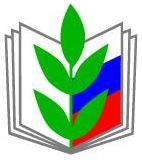 ПРОФЕССИОНАЛЬНЫЙ СОЮЗ РАБОТНИКОВ НАРОДНОГО ОБРАЗОВАНИЯ И НАУКИ РОССИЙСКОЙ ФЕДЕРАЦИИРЕГИОНАЛЬНАЯ ОРГАНИЗАЦИЯ ПРОФЕССИОНАЛЬНОГО СОЮЗА РАБОТНИКОВ НАРОДНОГО ОБРАЗОВАНИЯ И НАУКИ РОССИЙСКОЙ ФЕДЕРАЦИИВ РЕСПУБЛИКЕ ТАТАРСТАН(ТАТАРСТАНСКАЯ РЕСПУБЛИКАНСКАЯ ОРГАНИЗАЦИЯ ОБЩЕРОССИЙСКОГО ПРОФСОЮЗА ОБРАЗОВАНИЯ)ПРЕЗИДИУМПОСТАНОВЛЕНИЕПРОФЕССИОНАЛЬНЫЙ СОЮЗ РАБОТНИКОВ НАРОДНОГО ОБРАЗОВАНИЯ И НАУКИ РОССИЙСКОЙ ФЕДЕРАЦИИРЕГИОНАЛЬНАЯ ОРГАНИЗАЦИЯ ПРОФЕССИОНАЛЬНОГО СОЮЗА РАБОТНИКОВ НАРОДНОГО ОБРАЗОВАНИЯ И НАУКИ РОССИЙСКОЙ ФЕДЕРАЦИИВ РЕСПУБЛИКЕ ТАТАРСТАН(ТАТАРСТАНСКАЯ РЕСПУБЛИКАНСКАЯ ОРГАНИЗАЦИЯ ОБЩЕРОССИЙСКОГО ПРОФСОЮЗА ОБРАЗОВАНИЯ)ПРЕЗИДИУМПОСТАНОВЛЕНИЕПРОФЕССИОНАЛЬНЫЙ СОЮЗ РАБОТНИКОВ НАРОДНОГО ОБРАЗОВАНИЯ И НАУКИ РОССИЙСКОЙ ФЕДЕРАЦИИРЕГИОНАЛЬНАЯ ОРГАНИЗАЦИЯ ПРОФЕССИОНАЛЬНОГО СОЮЗА РАБОТНИКОВ НАРОДНОГО ОБРАЗОВАНИЯ И НАУКИ РОССИЙСКОЙ ФЕДЕРАЦИИВ РЕСПУБЛИКЕ ТАТАРСТАН(ТАТАРСТАНСКАЯ РЕСПУБЛИКАНСКАЯ ОРГАНИЗАЦИЯ ОБЩЕРОССИЙСКОГО ПРОФСОЮЗА ОБРАЗОВАНИЯ)ПРЕЗИДИУМПОСТАНОВЛЕНИЕ27 октября 2021 года                   г. Казань                                                                              № 8Об осуществлении материального поощрения председателей территориальных объединений молодых педагогов за лучшую организацию и реализацию молодежной политики                              Председатель                               Председатель 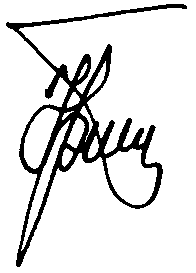  Ю.П. Прохоров